Инструкция по  подготовке к тестированию в личном кабинете педагога (для администраторов) Перед проведением тестирования образовательному учреждению следует провести проверку готовности работы в системе "Единый портал электронных кабинетов". Администраторы обязаны под своим логином и паролем войти в систему skola59.ru  и  проверить данные по личному составу педагогов и учеников.Список педагогов и прикрепление к классу.В первую очередь следует откорректировать список педагогов и прикрепление педагогов к конкретному классу. Для этого необходимо войти в раздел СОТРУДНИКИ 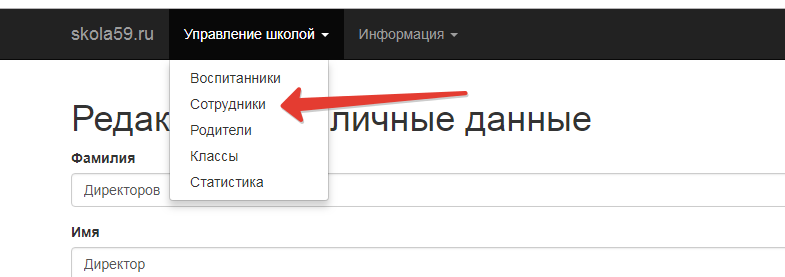 Открыв раздел, следует уточнить  данные о прикреплении учителей к конкретным классам и если данные не соответствуют действительности – откорректировать их.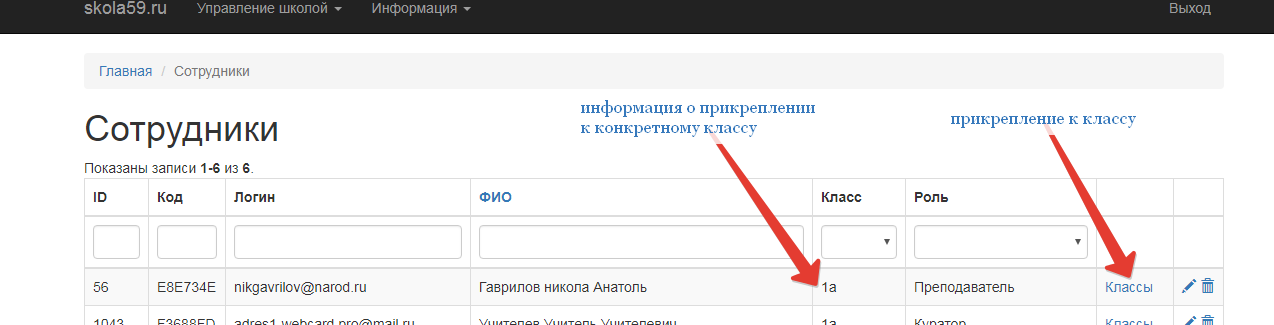 Для корректировки привязки к классу нажмите на кнопку КЛАССЫ напротив фамилии преподавателя и измените данные: появится список классов. Напротив нужного следует поставить галочку и нажать кнопку ИЗМЕНИТЬ.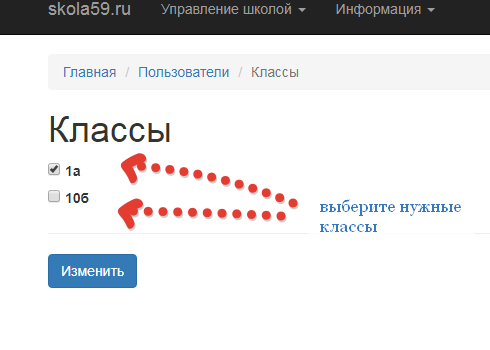 Откорректированные данные появятся в таблице. Лишних педагогов можно удалить. Если педагог отсутствует в системе, но он утверждает, что зарегистрировался в ней, следует уточнить, правильно ли он выбрал образовательное учреждение при регистрации.Работа с ученикамиПри корректировке списков учеников администратору доступна функция удаления учеников. Функция добавления в список доступна только классным руководителям. При корректировке списка детей администратор должен учитывать этот факт.Вопросы в техподдержкуПри наличии вопросов свяжитесь с технической службой через форму обращения в нижнем правом углу: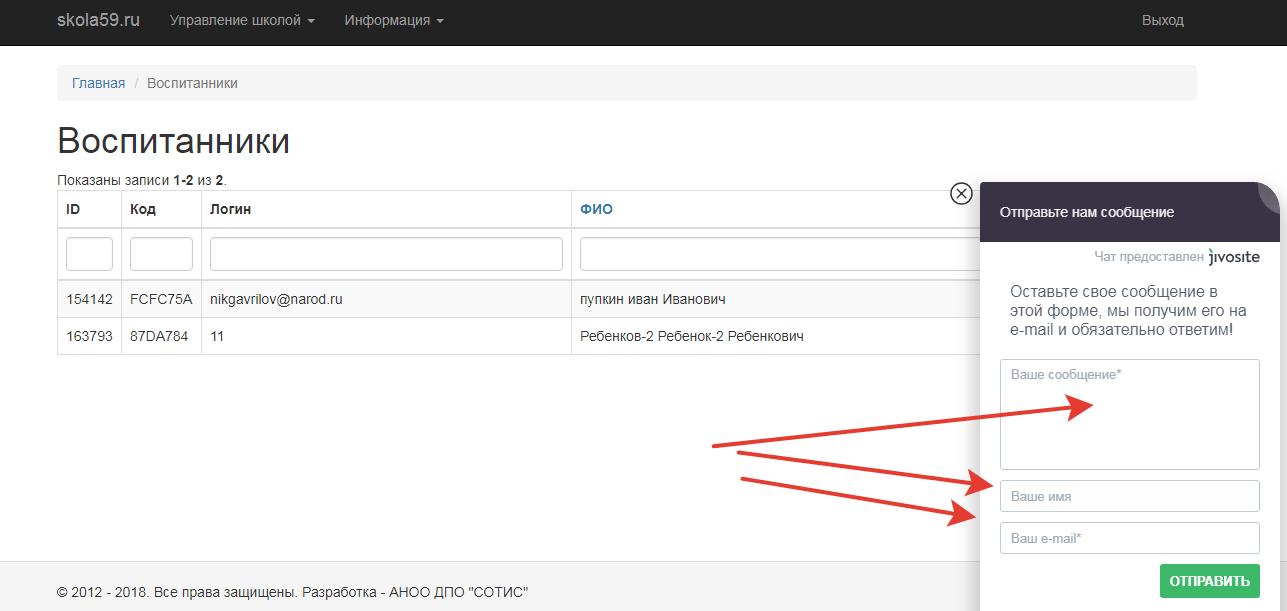 